Сумська міська радаVІІ СКЛИКАННЯ               СЕСІЯРІШЕННЯвід                  2020 року №         -МРм. СумиРозглянувши звернення громадян, розроблені та надані технічні документації із землеустрою щодо встановлення (відновлення) меж земельної ділянки в натурі (на місцевості), відповідно до статей 12, 40, 79-1, 116, 118, 120, 121, 122, частини чотирнадцятої статті 186 Земельного кодексу України, статті 55 Закону України «Про землеустрій», частини третьої статті 15 Закону України «Про доступ до публічної інформації», враховуючи протокол засідання постійної комісії з питань архітектури, містобудування, регулювання земельних відносин, природокористування та екології Сумської міської ради від 03.09.2020 № 202, керуючись пунктом 34 частини першої статті 26 Закону України «Про місцеве самоврядування в Україні», Сумська міська радаВИРІШИЛА:Затвердити технічні документації із землеустрою щодо встановлення (відновлення) меж земельної ділянки в натурі (на місцевості) та надати у власність земельні ділянки громадянам, які знаходяться у них в користуванні для будівництва і обслуговування житлового будинку, господарських будівель і споруд згідно з додатком.Сумський міський голова	 						О.М. ЛисенкоВиконавець: Михайлик Т.О.Ініціатор розгляду питання –– постійна комісія з питань архітектури, містобудування, регулювання земельних відносин, природокористування та екології Сумської міської ради Проєкт рішення підготовлено департаментом забезпечення ресурсних платежів Сумської міської радиДоповідач –   Клименко Ю.М.Додаток до рішення Сумської міської ради «Про надання у власність громадянам земельних ділянок, які знаходяться у них в користуванні»від                         2020 року №              -МРСПИСОКгромадян, яким надаються у власність земельні ділянки для будівництва і обслуговування житлового будинку, господарських будівель і споруд за рахунок земель житлової та громадської забудови Сумської міської ради		Сумський міський голова	 	  												   О.М. ЛисенкоВиконавець: Михайлик Т.О.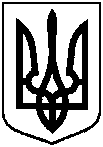 Проєктоприлюднено «__»_________2020 р.Про надання у власність громадянам земельних ділянок, які знаходяться у них в користуванні № з/пПрізвище, ім’я, по батькові реєстраційний номер облікової картки платника податків або серія та номер паспортуАдреса земельної ділянки,кадастровий номерПлоща згідно з    обміром,гаПередається у власність, га№ з/пПрізвище, ім’я, по батькові реєстраційний номер облікової картки платника податків або серія та номер паспортуАдреса земельної ділянки,кадастровий номерПлоща згідно з    обміром,гаПередається у власність, га№ з/пПрізвище, ім’я, по батькові реєстраційний номер облікової картки платника податків або серія та номер паспортуАдреса земельної ділянки,кадастровий номерПлоща згідно з    обміром,гаПередається у власність, га123451.Болотова Лариса Володимирівнавул. Оболонська, 12,5910136600:23:027:00050,09050,09052.Єфімова Олександра БорисівнаЄфімов Артем СергійовичЄфімова Юлія СергіївнаШинкаренко Андрій Олексійовичпровул. Косівщинський, 10,5910136600:15:023:00280,05451/4 від 0,05451/4 від 0,05451/4 від 0,05451/4 від 0,05453.Пащенко Галина Василівнавул. Донська, 45,5910136600:10:016:00040,05570,05574.Павленко Анатолій Іванович,Демченко Микола Васильовичвул. 2-а Червоносільська, 12,5910136300:11:016:00380,1000½ від 0,1000½ від 0,10005.Мащенко Анжеліка Валеріївна,Осташевська Валерія Валеріївнавул. Льва Толстого, 11/15910136600:07:017:00130,0445½ від 0,0445½ від 0,04456.Коров’яковська Галина Василівнавул. Романа Атаманюка, 2/1,5910136600:05:006:00590,03490,03497.Басова Надія Федорівнавул. Добролюбова, 64,5910136600:13:012:00060,05310,05318.Білокур Зінаїда Федорівнавул. Добролюбова, 64/1,5910136600:13:012:00070,01940,01949.Лисаченко Анна  ПетрівнаЛисаченко Юрій Олексійовичвул. 1-а Продольна, 17,5910136600:20:015:00060,0609½ від 0,0609½ від 0,060910.Оксак Валентина Володимирівнавул. Березова, 4,5910136600:02:001:01530,10000,100011.Волницький Микола Борисовичвул. Краснопільська, 9,5910136300:08:021:00450,051338/80 від 0,051312.Добровольська Наталія Олексіївнавул. Ювілейна, 150,5910136300:11:012:01500,0962 0,096213.Литвиненко Микола Григоровичпровул. Інститутський, 14,5910136600:18:013:00220,09753/12 від 0,097514.Давиденко Катерина Петрівнапровул. Інститутський, 14,5910136600:18:013:00220,09751/12 від 0,0975